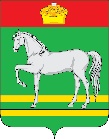 РОССИЙСКАЯ ФЕДЕРАЦИЯ
ИРКУТСКАЯ ОБЛАСТЬ
КУЙТУНСКИЙ РАЙОНАДМИНИСТРАЦИЯ
КУЙТУНСКОГО ГОРОДСКОГО ПОСЕЛЕНИЯПОСТАНОВЛЕНИЕ15 февраля 2021 год                                   р. п. Куйтун                                                          № 40-пОб изложении в новой редакции муниципальной программы «Профилактика безнадзорности и правонарушений несовершеннолетних в Куйтунском городском поселении на 2021-2023 годы»          Руководствуясь  ст. 179  Бюджетного  кодекса  Российской  Федерации  от  
31 июля 1998 года № 145-ФЗ, Федеральным законом от 6 октября 2003 года № 131-ФЗ «Об общих принципах организации местного самоуправления в Российской Федерации», Уставом Куйтунского муниципального образования, постановлением администрации Куйтунского городского поселения от 13 августа 2020 года № 372-п «Об утверждении Порядка разработки, утверждения,         реализации  и     оценки        эффективности         реализации муниципальных программ Куйтунского муниципального образования» (с изменениями от 10 сентября 2020 года № 439-п ), решением   Думы    Куйтунского   муниципального   образования    от 24 декабря 
2020 года № 157 «О внесении изменений в решение Думы «О бюджете Куйтунского  муниципального  образования  на  2020  год  и  на  плановый  период 2021-2022 годов» от 
26 декабря 2019 года № 118»,  администрация Куйтунского городского поселенияПОСТАНОВЛЯЕТ:1. Муниципальную программу «Профилактика безнадзорности и правонарушений несовершеннолетних в Куйтунском городском поселении на 2021-2023 годы», утвержденную постановлением администрации Куйтунского городского поселения от 14 октября 2020 года   
№ 510-п, изложить в новой прилагаемой редакции.            2. Контроль за исполнением настоящего постановления оставляю за собой.            3. Настоящее постановление опубликовать в «Муниципальном вестнике» и разместить на официальном сайте администрации Куйтунского городского поселения в информационно-телекоммуникационной сети «Интернет».            4. Настоящее постановление вступает в силу с момента его официального опубликования.Глава Куйтунского городского поселения                                                                       Л.И. Яковлева Приложение 1 к  постановлению администрации Куйтунского городского поселения                                                                                                                                от 15 февраля 2021 г. № 40-п«Профилактика безнадзорности и правонарушений несовершеннолетних в Куйтунском городском поселении на 2021-2023 годы» р.п. Куйтун Паспорт муниципальной программыХарактеристика текущего состояния сферы реализации муниципальной программы            Среди решаемых на среднесрочную перспективу задач социально-экономического развития Куйтунского городского поселения важное место занимает сокращение правонарушений в целом, а также совершенствование системы профилактики безнадзорности и правонарушений несовершеннолетних в качестве одной из ключевых стратегий сокращения уровня преступности. На территории Куйтунского городского поселения проживает 5250 несовершеннолетних от 0 до 18 лет. Происходящие негативные явления в экономике, нарастание социальной напряжённости в обществе обострили проблемы социальной дезадаптации детей и подростков. Следствием социальной дезадаптации семей, падения их жизненного уровня являются преступления и правонарушения несовершеннолетних. На учёте в комиссии по делам несовершеннолетних и защите их прав состоят 27 несовершеннолетних. Основная масса преступлений – это кражи чужого имущества. По прежнему актуальной остаётся проблема алкоголизации подростков. Таким образом, анализ причин, девиантное поведение несовершеннолетних, а также необходимость предотвращения прогнозируемого скачка подростковой преступности, в том числе ранней, приводит к выводу о необходимости дальнейшего развития, повышения адресности, качества и эффективности системы профилактики безнадзорности и правонарушений несовершеннолетних.                        Профилактическое направление всегда было и останется в ряду наиболее значимых в сфере борьбы с преступностью. Это в особой степени относится к предупреждению преступлений со стороны подростков, которые в силу своего возраста оказываются более восприимчивыми к мерам профилактики и к тому же являются предметом особой заботы общества. Для повышения эффективности системы профилактики безнадзорности и правонарушений несовершеннолетних необходимо выйти на качественно более высокий уровень межведомственного взаимодействия по выявлению и учету детей, находящихся в социально опасном положении, источников их социальной дезадаптации, по разработке, реализации и мониторингу индивидуальных профилактических программ социальной реабилитации и сопровождения несовершеннолетних и их семей. В целях обеспечения решения обозначенных вопросов данная Программа нацелена на повышение эффективности реализации государственной политики в сфере профилактики безнадзорности и правонарушений несовершеннолетних в Куйтунском городском поселении.3. Содержание проблемы и обоснование необходимости ее решения программно-целевым методомВ последние годы в обществе сохраняются устойчивые неблагоприятные факторы, способствующие увеличению количества семей группы риска, дающих наибольшее число безнадзорных детей, возникновению социальных отклонений в поведении несовершеннолетних (употребление спиртных напитков, разводы, лишение родительских прав, рождение детей вне брака, ухудшение психологического климата и в устойчивых семьях). Из года в год увеличивается количество лиц, лишенных судами родительских прав, увеличивается количество детей-сирот и детей, оставшихся без попечения родителей. К тому же на территории Куйтунского городского поселения сохраняется тенденция ухудшения криминогенной обстановки, объективными причинами которых являются: 1.Высокий процент безработицы, в том числе и среди и молодежи;2.Несоответствие жизненных установок, ценностей и моделей поведения молодых людей потребностям поселения;3.Социальная изолированность молодых людей, находящихся в трудной жизненной ситуации, отсутствие возможностей для их полноценной социализации и вовлечения в трудовую деятельность.Все это свидетельствует о необходимости комплексного, программного подхода в решении данных проблем, так как программный метод позволит:          Правовой основой для разработки муниципальной программы является Федеральный закон от 23 июня 2016 г. N 182-ФЗ "Об основах системы профилактики правонарушений в Российской Федерации". Противодействие преступности, профилактика правонарушений, правовое просвещение граждан всегда являлись важнейшими задачами общества. Осуществление планов экономического и социально-культурного развития невозможно без достижения серьезных успехов в борьбе с таким социальным явлением, как преступность. На протяжении всех последних лет, когда страна переживала трудный период радикального переустройства всего жизненного уклада, сложной экономической обстановки, изменения системы ценностей и приоритетов, проблемы укрепления правопорядка и законности приобрели особую остроту. Кризисные явления в социальной и экономической сферах обострили криминогенную обстановку как в стране в целом, так и в Куйтунском городском поселении.           Проведенный анализ совершенных преступлений несовершеннолетними по возрасту показал, что: -совершено в возрасте от 14 до 15 лет – 1 (аналогично по прошлому году - 0); (далее по тексту - АППГ).-совершено в возрасте от 16 до 17 лет – 6 (АППГ-1).из которых:-учащихся школ 5 (АППГ- 4); не работающих 6 (АППГ-1);-учащихся ПУ 2- (АППГ-0); иные категории 0 (АППГ-2).-работающих - 0 (АППГ-0);Количество тяжких и особо тяжких преступлений, совершенных несовершеннолетними 2020 г.- 2   АППГ- 1,          В состоянии алкогольного опьянения - 3 АППГ-0.Совершенно преступлений в группе 2 (АППГ-0)Проведенный анализ совершенных преступлений несовершеннолетними по возрасту: -совершенно в возрасте от 14 до 15 лет – 6 (АППГ-5)-совершено в возрасте от 16 до 17 лет- 15 (АППГ-9)Лицами, не достигшими уголовно-наказуемого возраста, в 2020 г. совершено общественно -      опасных деяний – 5 АППГ - 2.Количество тяжких и особо тяжких преступлений, совершенных несовершеннолетними возросло с 5 до 8 т.е.  - 40% Количество преступлений небольшой тяжести возросло, с 7 до 13 на 50 %.Количество преступлений совершенные в состоянии алкогольного опьянения остались на прежнем уровне с 4 до 4.Количество преступлений, совершенных в группе отсталость на уровне с 4(до 4 из них:- в смешанной группе снижение – 3 (АППГ-4)- несовершеннолетним рост -6 (АППГ-2)Количество преступлений ранее совершавшими на прежнем уровне 4 до 4В общественных местах снизилось с 3 до 2 т.е. на 66,7 %     	Выше указанные обстоятельства обуславливают необходимость реализации комплексной       многоуровневой системы мероприятий в сфере правонарушений несовершеннолетних и противодействия преступности с увязкой их по ресурсам посредством применения программного метода, обеспечивающего достижение целей муниципальной программы.Для успешной реализации программы большое значение имеет прогнозирование возможных рисков, связанных с достижением основной цели, решением задач, оценкой их масштабов и последствий.Финансовые риски, связанные с возникновением бюджетного дефицита и недостаточным вследствие этого уровнем бюджетного финансирования. Данная группа рисков может привести к недофинансированию, сокращению или прекращению программных мероприятий. Социальные риски, связанные с недостаточной активностью и информированностью несовершеннолетних и их родителей, а также деятельностью антиобщественных групп. Риски возникновения обстоятельств непреодолимой силы, таких как масштабные природные и техногенные катастрофы, войны (вооруженные конфликты) и др. Меры управления рисками:- информирование населения в СМИ по вопросам профилактики жестокого обращения, безнадзорности и правонарушений несовершеннолетних;- организация трудоустройства несовершеннолетних, находящихся в трудной жизненной ситуации, с выплатой заработной платы за счет местного бюджета и др.С целью ограничения финансовых рисков планируется:- ежегодно уточнять объемы финансовых средств, предусмотренных на реализацию мероприятий подпрограммы, в зависимости от достигнутых результатов;- планирование бюджетных расходов;       - определение приоритетов для первоочередного финансирования.Для снижения вероятности рисков исполнители подпрограммы принимают своевременные меры воздействия в рамках установленных законодательством полномочий.4. Цель и задачи муниципальной программыЦель: комплексное решение проблем профилактики безнадзорности и правонарушений несовершеннолетних, их социальной адаптации, эффективная социализация и реабилитация детей и подростков, находящихся в трудной жизненной ситуации; создание условий для предупреждения семейного неблагополучия. Задачи: - Предупреждение безнадзорности, беспризорности правонарушений и антиобщественных действий несовершеннолетних, выявление и устранение причин и условий, способствующих этому; обеспечение защиты прав и интересов несовершеннолетних, выявление и пресечение случаев вовлечения несовершеннолетних в совершении преступлений и антиобщественных действий. -Осуществление профилактической работы с семьями на ранней стадии социального неблагополучия; -Реализация мероприятий, направленных на повышение уровня правосознания несовершеннолетних, обеспечение безопасности личности, охрану прав детей и подростков.5. Сроки реализации и ресурсное обеспечение муниципальной программыСроки реализации и ресурсное обеспечение муниципальной программы представлены в Таблице 1.                                                                                                                  Таблица 1 (руб.)6. Перечень мероприятий муниципальной программыПеречень мероприятий муниципальной программы «Профилактика безнадзорности и правонарушений несовершеннолетних в Куйтунском городском поселении на 2021-2023 годы» представлен в Таблице 2.                                                                                 Система программных мероприятий                                                                       Таблица 2 (руб.)7. Целевые показатели муниципальной программыПланируемые целевые показатели муниципальной программы представлены в Таблице 3.	                                                                                                                                                           Таблица 38. Механизм реализации муниципальной программы и контроль за ходом ее реализации      Текущий контроль, мониторинг за реализацией Программы осуществляют: ведущий специалист по социальным вопросам, ведущий специалист по молодежной политике, спорту и туризму    -  ответственные исполнители Программы.       Ответственные исполнители:        - несут ответственность за эффективность реализации муниципальной программы.          - несут ответственность за целевое и эффективное использование выделенных им бюджетных средств на реализацию муниципальной программы.          - в срок до 1 марта года, следующего за отчетным, а также по окончании срока реализации муниципальной программы подготавливают отчет о ходе реализации муниципальной программы, в соответствии с разделом 6 «Порядка разработки, утверждения, реализации и оценки эффективности реализации    муниципальных     программ        Куйтунского      муниципального образования» утвержденного постановлением администрации Куйтунского городского поселения от 13 августа 2020 года № 372-п (с изменениями от 10 сентября 2020 года № 439-п ).9. Оценка эффективности реализации муниципальной программыОценка эффективности реализации муниципальной программы проводится по итогам ее реализации за отчетный финансовый год и в целом после завершения реализации муниципальной программы.Отчет об оценке эффективности реализации муниципальной программы оформляется по формам, представленным в Приложении 1 к «Порядку разработки, утверждения, реализации и оценки эффективности реализации    муниципальных     программ        Куйтунского    муниципального образования» утвержденному постановлением администрации Куйтунского городского поселения от 13 августа 2020 года № 372-п (с изменениями от 10 сентября 2020 года № 439-п).Наименование программы«Профилактика безнадзорности и правонарушений несовершеннолетних в Куйтунском городском поселении на 
2021-2023 годы» (далее -  муниципальная программа)Ответственный исполнитель муниципальной программы  Администрация Куйтунского городского поселенияВедущий специалист по социальным вопросам администрации Куйтунского городского поселения Ведущий специалист по организационной работе и молодежной политике, спорту, туризму администрации Куйтунского городского поселенияЦель муниципальной программыЦель: комплексное решение проблем профилактики безнадзорности и правонарушений несовершеннолетних, их социальной адаптации, повышение уровня защиты прав и интересов несовершеннолетних; эффективная социализация и реабилитация детей и подростков, находящихся в трудной жизненной ситуации; создание условий для предупреждения семейного неблагополучия.Задачи муниципальной программы- Предупреждение безнадзорности, беспризорности правонарушений и антиобщественных действий несовершеннолетних, выявление и устранение причин и условий, способствующих этому; обеспечение защиты прав и интересов несовершеннолетних, выявление и пресечение случаев вовлечения несовершеннолетних в совершении преступлений и антиобщественных действий;- Осуществление профилактической работы с семьями на ранней стадии социального неблагополучия;- Реализация мероприятий, направленных на повышение уровня правосознания несовершеннолетних, обеспечение безопасности личности, охрану прав детей и подростков.Сроки реализации муниципальной программы2021-2023 годыЦелевые показатели муниципальной программы-снижение численности безнадзорных детей, несовершеннолетних, злоупотребляющих алкоголем, наркотическими средствами и психотропными веществами (%);-доля семей, имеющих несовершеннолетних детей, охваченных информационной и профилактической работой (%);-сокращение числа правонарушений, преступлений среди несовершеннолетних (кол-во);-доля несовершеннолетних и семей, находящихся в социально опасном положении (%);-доля подростков, вовлеченных в трудовую деятельность, от общего количества подростков в возрасте от 14 до 18 лет (%).Объемы и источники финансирования муниципальной программыФинансирование муниципальной программы предусматривается за счет средств бюджета Куйтунского муниципального образования.Общий объем финансирования -  333 300 руб., в том числе:2021 г. – 106 772 руб.  2022 г. –  111 043 руб.    2023 г. –  115 485 руб.  Ожидаемые результаты реализации муниципальной программы - снижение численности безнадзорных детей, несовершеннолетних, злоупотребляющих алкоголем, наркотическими средствами и психотропными веществами от 2 до 2,4%;-увеличение доли семей, имеющих несовершеннолетних детей, охваченных информационной и профилактической работой от 50 до 90%;-сокращение числа правонарушений, преступлений среди несовершеннолетних от 10 до 7 ед.;- сокращение доли несовершеннолетних и семей, находящихся в социально опасном положении от 1,6 до 1,2 %;-увеличение доли подростков, вовлеченных в трудовую деятельность, от общего количества подростков в возрасте от 14 до 18 лет от 75% до 95 %.Система управления и контроля муниципальной программыТекущее управление реализации муниципальной программы осуществляют ответственные исполнители:Ведущий специалист по социальным вопросам администрации Куйтунского городского поселения;Ведущий специалист по организационной работе и молодежной политике, спорту, туризму администрации Куйтунского городского поселения.Сроки реализацииВсего по программе2021 год2022 год2023 годОбщий объем финансирования в т.ч.333 300106 772111 043115 485федеральный бюджет----областной бюджет----местный бюджет333 300106 772111 043115 485внебюджетные источники----№ п/пМероприятия по реализации программыРезультатОтветственный исполнительСрок исполненияОбъем финансированияИсточники финансированияИсточники финансированияИсточники финансирования№ п/пМероприятия по реализации программыРезультатОтветственный исполнительСрок исполненияОбъем финансированияобл. бюджет мест.бюджетвнебюдж. источн.Муниципальная программа всегоМуниципальная программа всегоМуниципальная программа всегоМуниципальная программа всегоВсего333 300-333 300-Муниципальная программа всегоМуниципальная программа всегоМуниципальная программа всегоМуниципальная программа всего2021 год106 772-106 772-Муниципальная программа всегоМуниципальная программа всегоМуниципальная программа всегоМуниципальная программа всего2022 год111 043-111 043-Муниципальная программа всегоМуниципальная программа всегоМуниципальная программа всегоМуниципальная программа всего2023 год115 485-115 485-1.1.Развитие системы ранней профилактики безнадзорности, асоциального и противоправного поведения несовершеннолетних1.Развитие системы ранней профилактики безнадзорности, асоциального и противоправного поведения несовершеннолетних1.Развитие системы ранней профилактики безнадзорности, асоциального и противоправного поведения несовершеннолетних1.Развитие системы ранней профилактики безнадзорности, асоциального и противоправного поведения несовершеннолетних1.Развитие системы ранней профилактики безнадзорности, асоциального и противоправного поведения несовершеннолетних1.Развитие системы ранней профилактики безнадзорности, асоциального и противоправного поведения несовершеннолетних1.Развитие системы ранней профилактики безнадзорности, асоциального и противоправного поведения несовершеннолетних1.Развитие системы ранней профилактики безнадзорности, асоциального и противоправного поведения несовершеннолетних1.1.Обследование семей социального риска, отрицательно влияющих на детей, путем их посещения по месту жительства, изучение характеризующих материалов, проведения бесед с представителями органов и учреждений здравоохранения, образования, и иными лицами органов системы профилактикиВыявление несовершеннолетних, находящихся в социально-опасном положениинаходящихсянаходящихся в социально-опасном положенииРаннее выявление детского и семейного неблагополучия, создание условий для полноценной реабилитации детей, оказавшихся в трудной жизненной ситуацииВедущий специалистпо соц.вопросам администрации Куйтунского городского поселения, ведущий специалист по организационной работе, молодежной политике, туризму и спорту202120222023202120222023202120222023----1.1.Обследование семей социального риска, отрицательно влияющих на детей, путем их посещения по месту жительства, изучение характеризующих материалов, проведения бесед с представителями органов и учреждений здравоохранения, образования, и иными лицами органов системы профилактикиВыявление несовершеннолетних, находящихся в социально-опасном положениинаходящихсянаходящихся в социально-опасном положенииРаннее выявление детского и семейного неблагополучия, создание условий для полноценной реабилитации детей, оказавшихся в трудной жизненной ситуацииВедущий специалистпо соц.вопросам администрации Куйтунского городского поселения, ведущий специалист по организационной работе, молодежной политике, туризму и спорту2022----1.1.Обследование семей социального риска, отрицательно влияющих на детей, путем их посещения по месту жительства, изучение характеризующих материалов, проведения бесед с представителями органов и учреждений здравоохранения, образования, и иными лицами органов системы профилактикиВыявление несовершеннолетних, находящихся в социально-опасном положениинаходящихсянаходящихся в социально-опасном положенииРаннее выявление детского и семейного неблагополучия, создание условий для полноценной реабилитации детей, оказавшихся в трудной жизненной ситуацииВедущий специалистпо соц.вопросам администрации Куйтунского городского поселения, ведущий специалист по организационной работе, молодежной политике, туризму и спорту2023----1.2.Создание базы данных о несовершеннолетних, семьях, находящихся в социально-опасном положенииУчет семей, находящихся в социально-опасном положении2021----1.2.Создание базы данных о несовершеннолетних, семьях, находящихся в социально-опасном положенииУчет семей, находящихся в социально-опасном положении2022----1.2.Создание базы данных о несовершеннолетних, семьях, находящихся в социально-опасном положенииУчет семей, находящихся в социально-опасном положении2023----1.3.Организация и проведение дней права: «Я и государство»обеспечение защиты прав и интересов несовершеннолетних выявление и пресечениеВедущий специалистпо соц.вопросам администрации Куйтунского городского поселения202120222023----1.3.Организация и проведение дней права: «Я и государство»обеспечение защиты прав и интересов несовершеннолетних выявление и пресечениеВедущий специалистпо соц.вопросам администрации Куйтунского городского поселения2022----1.4.Анализ «О состоянии преступности среди несовершеннолетних на территории Куйтунского городского поселения результаты проведения профилактической работыВедущий специалистпо соц.вопросам администрации Куйтунского городского поселения2021----1.4.Анализ «О состоянии преступности среди несовершеннолетних на территории Куйтунского городского поселения результаты проведения профилактической работыВедущий специалистпо соц.вопросам администрации Куйтунского городского поселения 2022----1.4.Анализ «О состоянии преступности среди несовершеннолетних на территории Куйтунского городского поселения результаты проведения профилактической работыВедущий специалистпо соц.вопросам администрации Куйтунского городского поселения2023----2.Мероприятия по предупреждению безнадзорности и правонарушений несовершеннолетнихМероприятия по предупреждению безнадзорности и правонарушений несовершеннолетнихМероприятия по предупреждению безнадзорности и правонарушений несовершеннолетнихМероприятия по предупреждению безнадзорности и правонарушений несовершеннолетнихМероприятия по предупреждению безнадзорности и правонарушений несовершеннолетнихМероприятия по предупреждению безнадзорности и правонарушений несовершеннолетнихМероприятия по предупреждению безнадзорности и правонарушений несовершеннолетнихМероприятия по предупреждению безнадзорности и правонарушений несовершеннолетних2.1.Проведение с ОДН ОДН ОП (дислокация (дислокация р.п.Куйтун) МО МВД России «Тулунский» совместных рейдов по исполнению закона Иркутской области №7-ОЗр.п.Куйтун) МО МВД России «Тулунский»профилактика правонарушений и безнадзорности среди несовершеннолетних.Ведущий специалистпо соц.вопросам администрации Куйтунского городского поселения2021----2.1.Проведение с ОДН ОДН ОП (дислокация (дислокация р.п.Куйтун) МО МВД России «Тулунский» совместных рейдов по исполнению закона Иркутской области №7-ОЗр.п.Куйтун) МО МВД России «Тулунский»профилактика правонарушений и безнадзорности среди несовершеннолетних.Ведущий специалистпо соц.вопросам администрации Куйтунского городского поселения2022----2.1.Проведение с ОДН ОДН ОП (дислокация (дислокация р.п.Куйтун) МО МВД России «Тулунский» совместных рейдов по исполнению закона Иркутской области №7-ОЗр.п.Куйтун) МО МВД России «Тулунский»профилактика правонарушений и безнадзорности среди несовершеннолетних.Ведущий специалистпо соц.вопросам администрации Куйтунского городского поселения2023----2.2.Проведение сверок с образовательными учреждениями Куйтунского городского поселения с КДН, ОДН о несовершеннолетних, состоящих на профилактическом учетеФормирование единой базы данных о несовершеннолетних, находящихся на профилактическом учетеВедущий специалистпо соц.вопросам администрации Куйтунского городского поселения20212023202120222023----2.2.Проведение сверок с образовательными учреждениями Куйтунского городского поселения с КДН, ОДН о несовершеннолетних, состоящих на профилактическом учетеФормирование единой базы данных о несовершеннолетних, находящихся на профилактическом учетеВедущий специалистпо соц.вопросам администрации Куйтунского городского поселения2022----2.2.Проведение сверок с образовательными учреждениями Куйтунского городского поселения с КДН, ОДН о несовершеннолетних, состоящих на профилактическом учетеФормирование единой базы данных о несовершеннолетних, находящихся на профилактическом учетеВедущий специалистпо соц.вопросам администрации Куйтунского городского поселения2023----2.3.Временное трудоустройство в свободное от учебы время несовершеннолетних граждан в возрасте от 14 до 18 лет, состоящих на профилактических учетах в КДН и ЗП и ОДН отдела полицииСоздание условий для организации трудовой занятости, несовершен-нолетних группы социального рискаВедущий специалистпо соц.вопросам администрации Куйтунского городского поселения, Ведущий специалист по организационной работе, молодежной политике, туризму и спорту202120222023----2.3.Временное трудоустройство в свободное от учебы время несовершеннолетних граждан в возрасте от 14 до 18 лет, состоящих на профилактических учетах в КДН и ЗП и ОДН отдела полицииСоздание условий для организации трудовой занятости, несовершен-нолетних группы социального рискаВедущий специалистпо соц.вопросам администрации Куйтунского городского поселения, Ведущий специалист по организационной работе, молодежной политике, туризму и спорту2022----2.3.Временное трудоустройство в свободное от учебы время несовершеннолетних граждан в возрасте от 14 до 18 лет, состоящих на профилактических учетах в КДН и ЗП и ОДН отдела полицииСоздание условий для организации трудовой занятости, несовершен-нолетних группы социального рискаВедущий специалистпо соц.вопросам администрации Куйтунского городского поселения, Ведущий специалист по организационной работе, молодежной политике, туризму и спорту2023----2.4.Проведение ежегодной акции «Школьный портфель»Оказание адресной помощи и поддержки школьников, проживающих в малообеспеченных семьяхВедущий специалистпо соц.вопросам администрации Куйтунского городского поселения202197 188-97 188-2.4.Проведение ежегодной акции «Школьный портфель»Оказание адресной помощи и поддержки школьников, проживающих в малообеспеченных семьяхВедущий специалистпо соц.вопросам администрации Куйтунского городского поселения2022101 076-101 076-2.4.Проведение ежегодной акции «Школьный портфель»Оказание адресной помощи и поддержки школьников, проживающих в малообеспеченных семьяхВедущий специалистпо соц.вопросам администрации Куйтунского городского поселения2023105 119-105 1192.5.Проведение на базе общеобразовательных учреждений района «Дней здоровья» с обязательным участием детей и подростков, состоящих на профилактических учетах в органах системы профилактикиВовлечение в организацию и проведение мероприятий несовершеннолетних, состоящих на различных формах учета в органах системы профилактикиВедущий специалистпо соц.вопросам администрации, Ведущий специалист по организационной работе, молодежной политике, туризму и спорту.2021----2.5.Проведение на базе общеобразовательных учреждений района «Дней здоровья» с обязательным участием детей и подростков, состоящих на профилактических учетах в органах системы профилактикиВовлечение в организацию и проведение мероприятий несовершеннолетних, состоящих на различных формах учета в органах системы профилактикиВедущий специалистпо соц.вопросам администрации, Ведущий специалист по организационной работе, молодежной политике, туризму и спорту.2022----2.5.Проведение на базе общеобразовательных учреждений района «Дней здоровья» с обязательным участием детей и подростков, состоящих на профилактических учетах в органах системы профилактикиВовлечение в организацию и проведение мероприятий несовершеннолетних, состоящих на различных формах учета в органах системы профилактикиВедущий специалистпо соц.вопросам администрации, Ведущий специалист по организационной работе, молодежной политике, туризму и спорту.2023----3.Методическое и информационно-аналитическое обеспечение работы по профилактике безнадзорности, правонарушений, детского алкоголизма, и потребления ПАВ несовершеннолетнимиМетодическое и информационно-аналитическое обеспечение работы по профилактике безнадзорности, правонарушений, детского алкоголизма, и потребления ПАВ несовершеннолетнимиМетодическое и информационно-аналитическое обеспечение работы по профилактике безнадзорности, правонарушений, детского алкоголизма, и потребления ПАВ несовершеннолетнимиМетодическое и информационно-аналитическое обеспечение работы по профилактике безнадзорности, правонарушений, детского алкоголизма, и потребления ПАВ несовершеннолетнимиМетодическое и информационно-аналитическое обеспечение работы по профилактике безнадзорности, правонарушений, детского алкоголизма, и потребления ПАВ несовершеннолетнимиМетодическое и информационно-аналитическое обеспечение работы по профилактике безнадзорности, правонарушений, детского алкоголизма, и потребления ПАВ несовершеннолетнимиМетодическое и информационно-аналитическое обеспечение работы по профилактике безнадзорности, правонарушений, детского алкоголизма, и потребления ПАВ несовершеннолетнимиМетодическое и информационно-аналитическое обеспечение работы по профилактике безнадзорности, правонарушений, детского алкоголизма, и потребления ПАВ несовершеннолетними3.1.Распространение среди подростков, молодежи их родителей информационных материалов профилактического содержания, по вопросам правового просвещения, формирования здорового образа жизни, профилактике алкоголизма и наркомании среди несовершеннолетних и молодёжиПовысить уровень правосознания родителей, детей, объяснить важность и актуальность проблемыВедущий специалистпо соц.вопросам администрации Куйтунского городского поселения202120222023----3.1.Распространение среди подростков, молодежи их родителей информационных материалов профилактического содержания, по вопросам правового просвещения, формирования здорового образа жизни, профилактике алкоголизма и наркомании среди несовершеннолетних и молодёжиПовысить уровень правосознания родителей, детей, объяснить важность и актуальность проблемыВедущий специалистпо соц.вопросам администрации Куйтунского городского поселения20222023----3.1.Распространение среди подростков, молодежи их родителей информационных материалов профилактического содержания, по вопросам правового просвещения, формирования здорового образа жизни, профилактике алкоголизма и наркомании среди несовершеннолетних и молодёжиПовысить уровень правосознания родителей, детей, объяснить важность и актуальность проблемыВедущий специалистпо соц.вопросам администрации Куйтунского городского поселения2023----3.2.Установка и изготовление баннеровДоступность и наглядность, удобная форма для передачи важной оперативной информации для целевой аудиторииВедущий специалистпо социальным вопросам администрации Куйтунского городского поселения2021202220239 584-9 584-3.2.Установка и изготовление баннеровДоступность и наглядность, удобная форма для передачи важной оперативной информации для целевой аудиторииВедущий специалистпо социальным вопросам администрации Куйтунского городского поселения20229 967-9 967-3.2.Установка и изготовление баннеровДоступность и наглядность, удобная форма для передачи важной оперативной информации для целевой аудиторииВедущий специалистпо социальным вопросам администрации Куйтунского городского поселения202310 366-10 366-3.3.Оказание информационной и методической помощи субъектам системы профилактики безнадзорности и правонарушений несовершеннолетних р.п.Куйтун при проведении ими мероприятий антинаркотической направленностикомплексное взаимодействие субъектов системы профилактикиВедущий специалистпо социальным вопросам администрации Куйтунского городского поселения20212023----3.3.Оказание информационной и методической помощи субъектам системы профилактики безнадзорности и правонарушений несовершеннолетних р.п.Куйтун при проведении ими мероприятий антинаркотической направленностикомплексное взаимодействие субъектов системы профилактикиВедущий специалистпо социальным вопросам администрации Куйтунского городского поселения2022----3.3.Оказание информационной и методической помощи субъектам системы профилактики безнадзорности и правонарушений несовершеннолетних р.п.Куйтун при проведении ими мероприятий антинаркотической направленностикомплексное взаимодействие субъектов системы профилактикиВедущий специалистпо социальным вопросам администрации Куйтунского городского поселения2023----№ п/пНаименованиецелевого показателяЗначение целевого показателяЗначение целевого показателяЗначение целевого показателяЗначение целевого показателяЗначение целевого показателяЗначение целевого показателя№ п/пНаименованиецелевого показателяЕд. изм.2019 год (факт)2020 год (оценка)Плановый периодПлановый периодПлановый период№ п/пНаименованиецелевого показателяЕд. изм.2019 год (факт)2020 год (оценка)2021 год(прогноз)2022 год (прогноз)2023 год (прогноз)Муниципальная программа (указать наименование)ать наименование)Муниципальная программа (указать наименование)ать наименование)Муниципальная программа (указать наименование)ать наименование)Муниципальная программа (указать наименование)ать наименование)Муниципальная программа (указать наименование)ать наименование)Муниципальная программа (указать наименование)ать наименование)Муниципальная программа (указать наименование)ать наименование)1.Снижение численности безнадзорных детей, несовершеннолетних, злоупотребляющих алкоголем, наркотическими средствами психотропными веществами%2,04,03,02,52,42.Доля семей, имеющих несовершеннолетних детей, охваченных информационной и профилактической работой.%50457080903.Сокращение числа правонарушений, преступлений среди несовершеннолетних1000 %кол-во10109874.Доля несовершеннолетних и семей, находящихся в социально-опасном положении%1,61,51,41,31,25.Доля подростков, вовлеченных в трудовую деятельность, от общего количества подростков в возрасте от 14 до 18 лет%75 %085 %90 %95%